BCCT Better Business Awards
Innovation for Wellbeing Awards
 Taiwan 2021 Guidance and CriteriaPlease answer the criteria in the space provided – the space will expand as you typePlease provide any supporting documents as separate attachments when you send this application in.Please answer the criteria in the space provided in English or Chinese – the space will expand as you type.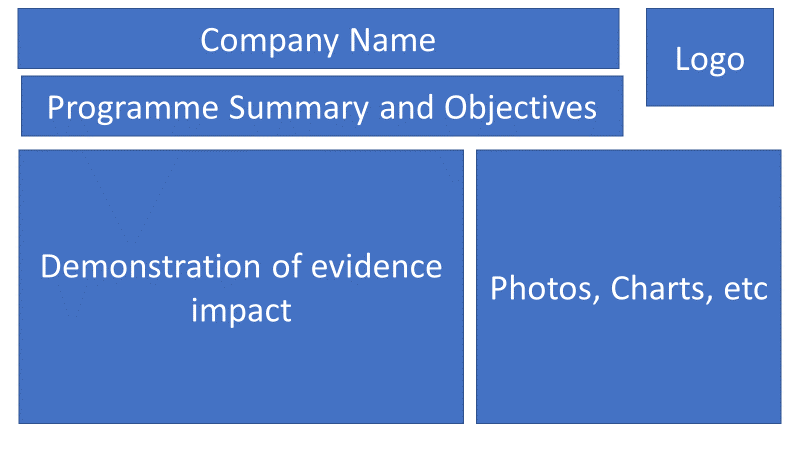 Why the Innovation for Wellbeing Award?COVID-19 is the gravest health crisis the world has seen in a century. It is giving people a strong incentive to focus on personal health and wellness. As a leading insurer focused on helping people get the most out of life, PCA Life Taiwan has cultivated and promoted health, protection and wellness for many years and is committed to making a positive impact on our customers, our employees and our communities by delivering the best solutions.For Innovation for Wellbeing Award, we will focus on the innovation including the new tools, platforms and technologies that will help people to live healthier and happier. This Award recognize companies that support the delivery of health, protection and wellness needs in Taiwan through innovation way, we hope to make health and wellbeing more accessible and affordable for all at all ages. The award is not dependent on a company’s size and is open to local and/or foreign companies.  It will consider not only the innovation project that a company runs but also how that innovation is relevant and integrated into the business and the benefits that it brings to the recipients, the employees, and the wider network of stakeholders. Judging ProcessEntries are assessed by our Judging Panel of leading experts in their area on the following criteria:Concise summary of the company/individual including objectives and impact:Concise outline of the business story including achievementsClearly visible initiatives undertaken which are relevant to the selected awards categoryEvidence of the impact of these initiatives in transforming your organization and beyondA shortlist of three companies will be selected by our judging panel from all entrants, and the same judging panel will select a winning Company which will be announced at the Award Event on 29th September 2021The Judges will be looking for and application that shows success across the following areas of Innovation for Wellbeing Award:Evaluation of Objective and ImpactThe connection between Digital Innovation and the company’s regular business Initiatives aligned with the goal of innovation for wellbeing, improve wellbeing and help people to live healthier and happierDemonstration of short term and long-term impactEvaluation of quantitative and qualitative evidenceThe benefits of the initiative to the industry, the company, and stakeholders Evidence of this innovation that have been employedIncludes good quantitative and qualitative evidenceSustainability of ProgrammeEvidence that the programme can be replicated or scaled up Evidence of the long-term sustainability of the programme externally and internally and its impactCommunication and InnovationHow this innovation is communicated throughout the company stakeholder networkHas communicated its impact in accessible and creative waysHow to SubmitOrganizations can submit up to 2 pieces of supporting evidence, explicitly referred/linked to the submission. Evidence can be attached to the submission form or emailed along with it.The nominations may include hyperlinks to internal/external websites within the word limit submission if relevant to it. The content of the submission and evidence will need to cover activity that has taken place within the 24 months preceding the award deadline.Email your application to BBAMarketing@bcctaipei.com  by Friday 6 August 2021.Innovation for Wellbeing Award – ApplicationInnovation for Wellbeing Award – ApplicationCompany Name (English/Chinese):Company Website:Contact Person:Name:Email:Phone Number: Company Name (English/Chinese):Company Website:Contact Person:Name:Email:Phone Number: 1Please provide a concise summary of the Innovation for wellbeing including objectives and impact: (limit to 500 words)2Please provide quantitative and qualitative evidence on how this Innovation has demonstrated the positive impact to improve people’s wellbeing. Judges will be looking for focus on outcomes and impact, rather than only activities: (Limit of 1000 words)3Please provide evidence of the long-term sustainability of this innovation internally and externally and its impact (Limit of 600 words)4Please show how this innovation is communicated through your stakeholder network in accessible and innovative ways: Judges will be focusing on outcomes and impact rather than only activities.  (Limit to 500 words)5One-page PowerPoint Slide on your Innovation for wellbeing summary for presentation (see template below)